Генеральному директору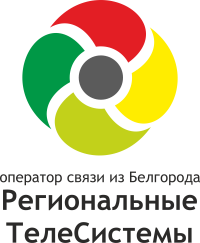 ООО «Региональные ТелеСистемы»	Романенко Д.В.г. Белгород, ул. Костюкова, дом 13 б, офис 4от _____________________________________________________________________                                                                                                                                         (наименование организации/ИП) Адрес подключения услуги ________________________________________________    Номер договора__________________________________________________________ИНН____________________________________________________________________          Лицо подающее заявление (ФИО)___________________________________________	заявление на предоставление реального IP адресаПрошу предоставить, реальный IP-адрес  с « ____» « _____________ 20____г.Принимаю и согласен со следующими условиями:1. Абонент резервирует IP адрес: ____________________________________________________________________________2. Стоимость услуг:Цены указаны с учетом НДС 18 %.2.1. Регистрационная плата взимается единовременно при выделении IP адреса.2.2. Начисление абонентской платы за IP адрес осуществляется ежемесячно 1-го числа каждого месяца.2.3. Абонентская плата за IP адрес не пропорционализируется и выставляется в полном объеме независимо от количества дней расчетного месяца.2.4. Оператор вправе в одностороннем порядке изменять размер регистрационной и абонентской платы, сроки платежей, порядок расчетов, а так же иные условия оплаты и обслуживания, уведомив Абонента в соответствии с условиями Договора оказания услуг связи. Выделение IP адреса из зарезервированной емкости осуществляется по письменному заявлению Абонента.В случае образования долга на лицевом счете Абонента и непогашения его в течение 3 (трех) месяцев, Оператор имеет право аннулировать предоставление услуги. Списания по Услуге прекращаются, образовавшийся до момента отключения Услуги долг подлежит оплате. Адрес, выделенный Абоненту в момент заказа Услуги, при этом открепляется от аккаунта Абонента, передается в пул свободных адресов и может быть выделен другому абоненту. При возобновлении пользования услугой гарантированное выделение прежнего адреса невозможно. Все поступления на лицевой счет Абонента могут зачисляться в счет погашения долга до его полного погашения.Подпись абонента (Представитель)__________________ Дата «____»  ___________ 20___г.                                                                                    МПСлужебные отметки:Заявление принято к исполнению«_____» _______________ 20____г.____________________________________________________________________                                                                                                                                                    (Ф.И.О. и  подпись сотрудника ООО «Региональные ТелеСистемы»)пНазваниеКоличество выделяемых IP адресов, шт.Количество IP адресов, которые можно использовать, шт.Регистрационная плата, IP адресов, руб.Абон. плата на IP адреса, руб./мес.1ЮЛ Статический IP-адрес1129502ЮЛ Статический IP-адрес / 29 подсеть8514008003ЮЛ Статический IP-адрес / 28 подсеть1613240012004ЮЛ Статический IP-адрес / 27 подсеть3229400016005ЮЛ Статический IP-адрес / 26 подсеть6461640025606ЮЛ Статический IP-адрес / 25 подсеть128125960038407ЮЛ Статический IP-адрес / 24 подсеть256253153605120